ПРАВИТЕЛЬСТВО ВОЛОГОДСКОЙ ОБЛАСТИПОСТАНОВЛЕНИЕот 14 ноября 2022 г. N 1348О ПРЕДОСТАВЛЕНИИ СУБСИДИЙ СОЦИАЛЬНО ОРИЕНТИРОВАННЫМНЕКОММЕРЧЕСКИМ ОРГАНИЗАЦИЯМ ЗА СЧЕТ СРЕДСТВ, ПОСТУПИВШИХВ ОБЛАСТНОЙ БЮДЖЕТ ОТ ФОНДА ПРЕЗИДЕНТСКИХ ГРАНТОВВ 2022 ГОДУВ соответствии с Договором о предоставлении гранта Президента Российской Федерации на развитие гражданского общества, заключенным между Правительством Вологодской области и Фондом - оператором президентских грантов по развитию гражданского общества (далее - Фонд президентских грантов) 13 апреля 2022 года N Р22-35-1 на основании Положения о порядке софинансирования расходов на оказание на конкурсной основе поддержки некоммерческим неправительственным организациям в субъектах Российской Федерации в 2022 году, утвержденного приказом Фонда президентских грантов от 9 ноября 2021 года N 15, и приказом Фонда президентских грантов от 25 января 2022 года N 6-гр "О предоставлении гранта Президента Российской Федерации на развитие гражданского общества в целях софинансирования расходов на оказание на конкурсной основе поддержки некоммерческим неправительственным организациям в Вологодской области", а также в соответствии с Порядком предоставления субсидий социально ориентированным некоммерческим организациям, утвержденным постановлением Правительства области от 19 января 2015 года N 32, Правительство области постановляет:1. Предоставить в установленном порядке по итогам третьего конкурса в 2022 году субсидии социально ориентированным некоммерческим организациям на реализацию проектов, связанных с осуществлением уставной деятельности, за счет средств, поступивших в областной бюджет от Фонда президентских грантов в 2022 году, в соответствии с перечнем согласно приложению к настоящему постановлению.2. Контроль за исполнением настоящего постановления возложить на заместителя Губернатора области, начальника Департамента внутренней политики Правительства области Е.А. Богомазова.Справку об исполнении настоящего постановления представить к 30 декабря 2022 года.3. Настоящее постановление вступает в силу со дня его принятия, подлежит опубликованию в областной газете "Красный Север" и размещению (опубликованию) на официальном сайте Правительства области.По поручению Губернатора областизаместитель Губернатора области,полномочный представитель Губернатораобласти и Правительства областив Законодательном Собрании областиЭ.Н.ЗАЙНАКПриложениек ПостановлениюПравительства областиот 14 ноября 2022 г. N 1348ПЕРЕЧЕНЬСОЦИАЛЬНО ОРИЕНТИРОВАННЫХ НЕКОММЕРЧЕСКИХ ОРГАНИЗАЦИЙ,КОТОРЫМ ПРЕДОСТАВЛЯЮТСЯ СУБСИДИИ ЗА СЧЕТ СРЕДСТВ,ПОСТУПИВШИХ В ОБЛАСТНОЙ БЮДЖЕТ ОТ ФОНДАПРЕЗИДЕНТСКИХ ГРАНТОВ В 2022 ГОДУ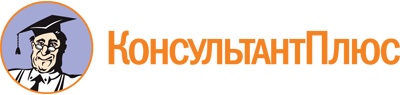 Постановление Правительства Вологодской области от 14.11.2022 N 1348
"О предоставлении субсидий социально ориентированным некоммерческим организациям за счет средств, поступивших в областной бюджет от Фонда президентских грантов в 2022 году"
(вместе с "Перечнем социально ориентированных некоммерческих организаций, которым предоставляются субсидии за счет средств, поступивших в областной бюджет от Фонда президентских грантов в 2022 году")Документ предоставлен КонсультантПлюс

www.consultant.ru

Дата сохранения: 10.12.2022
 Nп/пНаименование социально ориентированной некоммерческой организации - получателя субсидииНазвание проекта, на реализацию которого предоставлена субсидияРазмер предоставленной субсидии, руб.12341.АВТОНОМНАЯ НЕКОММЕРЧЕСКАЯ ОРГАНИЗАЦИЯ РАЗВИТИЯ ЭКОЛОГИЧЕСКОЙ КУЛЬТУРЫ, ПРИРОДОПОЛЬЗОВАНИЯ И КРАЕВЕДЕНИЯ "ВОБЛАГО"Меняем пластик на лавочки140592,002.АВТОНОМНАЯ НЕКОММЕРЧЕСКАЯ ОРГАНИЗАЦИЯ В СФЕРЕ ФИЗИЧЕСКОЙ КУЛЬТУРЫ И СПОРТА "СПОРТИВНЫЙ КЛУБ ВОЛОГОДСКОГО ГОСУДАРСТВЕННОГО УНИВЕРСИТЕТА"Шаг до спорта (второй этап)149760,003.АВТОНОМНАЯ НЕКОММЕРЧЕСКАЯ БЛАГОТВОРИТЕЛЬНАЯ ОРГАНИЗАЦИЯ "ЦЕНТР СОЦИАЛЬНОЙ ПОМОЩИ НАСЕЛЕНИЮ "КРУГОВОРОТ"Детям о важном149906,504.АВТОНОМНАЯ НЕКОММЕРЧЕСКАЯ ОРГАНИЗАЦИЯ "ЦЕНТР СОДЕЙСТВИЯ ПРОСВЕТИТЕЛЬСКОЙ И ИССЛЕДОВАТЕЛЬСКОЙ ДЕЯТЕЛЬНОСТИ В ОБЛАСТИ ЕСТЕСТВЕННЫХ И ТЕХНИЧЕСКИХ НАУК "БИОТЕХ"Профильная смена "Тайны Вологодского края"149685,005.НЕКОММЕРЧЕСКАЯ ОРГАНИЗАЦИЯ "ФОНД РАЗВИТИЯ ФИЛИАЛА МГЮА ИМЕНИ О.Е. КУТАФИНА В Г. ВОЛОГДЕ"Шаг к успешной карьере140331,506.ВОЛОГОДСКАЯ РЕГИОНАЛЬНАЯ ФИЗКУЛЬТУРНО-СПОРТИВНАЯ ОБЩЕСТВЕННАЯ ОРГАНИЗАЦИЯ "ВОЛОГОДСКАЯ ОБЛАСТНАЯ ФЕДЕРАЦИЯ ПОДВОДНОГО СПОРТА"Фестиваль SUP-серфинга129270,007.ВОЛОГОДСКОЕ ГОРОДСКОЕ ОТДЕЛЕНИЕ ВСЕРОССИЙСКОЙ ОБЩЕСТВЕННОЙ ОРГАНИЗАЦИИ ВЕТЕРАНОВ "БОЕВОЕ БРАТСТВО"Мы на помощь придем!562000,008.ТОТЕМСКАЯ РАЙОННАЯ ОРГАНИЗАЦИЯ ОБЩЕРОССИЙСКОЙ ОБЩЕСТВЕННОЙ ОРГАНИЗАЦИИ "ВСЕРОССИЙСКОЕ ОБЩЕСТВО ИНВАЛИДОВ" (ВОИ)Шаг вперед599930,009.МЕЖДУРЕЧЕНСКОЕ РАЙОННОЕ ОТДЕЛЕНИЕ ВСЕРОССИЙСКОЙ ОБЩЕСТВЕННОЙ ОРГАНИЗАЦИИ ВЕТЕРАНОВ (ПЕНСИОНЕРОВ) ВОЙНЫ, ТРУДА, ВООРУЖЕННЫХ СИЛ И ПРАВООХРАНИТЕЛЬНЫХ ОРГАНОВПамятники солдатскому подвигу102150,0010.АВТОНОМНАЯ НЕКОММЕРЧЕСКАЯ ОРГАНИЗАЦИЯ СОДЕЙСТВИЯ И РЕАЛИЗАЦИИ КУЛЬТУРНО-ПРОСВЕТИТЕЛЬСКИХ, СОЦИАЛЬНЫХ И СПОРТИВНЫХ ИНИЦИАТИВ "ИЛЬИНСКОЕ"ХК "СТАЛКЕРЫ"146054,7711.ЧЕРЕПОВЕЦКАЯ РАЙОННАЯ ОРГАНИЗАЦИЯ ПРОФЕССИОНАЛЬНОГО СОЮЗА РАБОТНИКОВ НАРОДНОГО ОБРАЗОВАНИЯ И НАУКИ РОССИЙСКОЙ ФЕДЕРАЦИИВсезнайка на дороге147448,6312.ВОЛОГОДСКАЯ РЕГИОНАЛЬНАЯ ОБЩЕСТВЕННАЯ ОРГАНИЗАЦИЯ "ВОЛОГОДСКОЕ ОБЩЕСТВО ПРОФИЛАКТИКИ НЕИНФЕКЦИОННЫХ ЗАБОЛЕВАНИЙ"Путь к долголетию и качеству жизни233650,0013.РЕГИОНАЛЬНОЕ ОБЩЕСТВЕННОЕ УЧРЕЖДЕНИЕ ПОЖАРНОЙ ОХРАНЫ "ДОБРОВОЛЬНАЯ ПОЖАРНАЯ КОМАНДА ВОЛОГОДСКОЙ ОБЛАСТИ"Команды добровольных пожарных. Продолжение599851,5014.АВТОНОМНАЯ НЕКОММЕРЧЕСКАЯ ОРГАНИЗАЦИЯ "СПОРТИВНЫЙ КЛУБ "ЯВЕНГА"Нас объединяет спорт150000,0015.ВОЛОГОДСКАЯ ОБЛАСТНАЯ ОБЩЕСТВЕННАЯ ОРГАНИЗАЦИЯ "КЛУБ ДЕЛОВОГО ОБЩЕНИЯ"Культурное возрождение - 2023 (второй этап)599588,0016.ВОЛОГОДСКОЕ РЕГИОНАЛЬНОЕ ОТДЕЛЕНИЕ ОБЩЕРОССИЙСКОЙ ОБЩЕСТВЕННОЙ ОРГАНИЗАЦИИ "АССОЦИАЦИЯ ЮРИСТОВ РОССИИ"ВЫ В ПРАВЕ: доступная бесплатная юридическая помощь148450,0017.ЧЕРЕПОВЕЦКОЕ РАЙОННОЕ ОТДЕЛЕНИЕ ВСЕРОССИЙСКОЙ ОБЩЕСТВЕННОЙ ОРГАНИЗАЦИИ ВЕТЕРАНОВ (ПЕНСИОНЕРОВ) ВОЙНЫ, ТРУДА, ВООРУЖЕННЫХ СИЛ И ПРАВООХРАНИТЕЛЬНЫХ ОРГАНОВМы - наследники Победы339827,3518.УСТЮЖЕНСКИЙ ГОРОДСКОЙ БЛАГОТВОРИТЕЛЬНЫЙ ФОНД ИМЕНИ ИЕРЕЯ ГЕННАДИЯРазвитие студии домоводства "Традиции кухни Вологодской области"599411,0019.АВТОНОМНАЯ НЕКОММЕРЧЕСКАЯ ОРГАНИЗАЦИЯ СОЦИАЛЬНЫХ И КУЛЬТУРНЫХ ПРОЕКТОВ "ВМЕСТЕ"ЗДОРОВЫЙ РАЗГОВОР452202,3020.НЕКОММЕРЧЕСКАЯ ОРГАНИЗАЦИЯ "ФОНД ПОДДЕРЖКИ ГРАЖДАНСКИХ ИНИЦИАТИВ"Общественная газета Вологодской области как ресурс для обеспечения информационной открытости СО НКО584280,0021.БЛАГОТВОРИТЕЛЬНЫЙ ФОНД "ДОРОГА К ДОМУ"Мобильный ресурсный центр "Грант-десант 2.0"599101,2022.АВТОНОМНАЯ НЕКОММЕРЧЕСКАЯ ОРГАНИЗАЦИЯ СОДЕЙСТВИЯ РАЗВИТИЮ И ПОПУЛЯРИЗАЦИИ ФИЗИЧЕСКОЙ КУЛЬТУРЫ И СПОРТА "ДРОЗД-ЧЕРЕПОВЕЦ"Открытый областной конкурс школьных научно-исследовательских и творческих проектов в области физической культуры, спорта и здорового образа жизни "Шаг к здоровью"223792,5023.АВТОНОМНАЯ НЕКОММЕРЧЕСКАЯ ОРГАНИЗАЦИЯ СОЦИАЛЬНОГО ОБСЛУЖИВАНИЯ НАСЕЛЕНИЯ "ЗАЩИТА.ЗАБОТА.ЗАКОН"День Рождения с Фабрикой Добрых Дел599863,5024.АВТОНОМНАЯ НЕКОММЕРЧЕСКАЯ ОРГАНИЗАЦИЯ "РЕСУРСНЫЙ ЦЕНТР ПОДДЕРЖКИ СОЦИАЛЬНО ОРИЕНТИРОВАННЫХ НЕКОММЕРЧЕСКИХ ОРГАНИЗАЦИЙ "ИНИЦИАТИВА" ВОЛОГОДСКОГО ГОСУДАРСТВЕННОГО УНИВЕРСИТЕТА"Акселерационная программа "Я в проекте"335250,0025.АВТОНОМНАЯ НЕКОММЕРЧЕСКАЯ ОРГАНИЗАЦИЯ "ИНФОРМАЦИОННЫЙ ЦЕНТР МЕТАЛЛУРГИЧЕСКОЙ ПРОМЫШЛЕННОСТИ"Творчество без границ501314,0026.АВТОНОМНАЯ НЕКОММЕРЧЕСКАЯ ОРГАНИЗАЦИЯ РЕАЛИЗАЦИИ СПОРТИВНЫХ И СОЦИАЛЬНЫХ ПРОЕКТОВ "КИСЛОРОД"Лыжи - детям! Фестиваль "Снежные старты"372560,0027.АССОЦИАЦИЯ ОРГАНИЗАЦИЙ ТЕРРИТОРИАЛЬНОГО ОБЩЕСТВЕННОГО САМОУПРАВЛЕНИЯ ГОРОДА ВОЛОГДЫФорум "Территория Открытого Сотрудничества"462079,0028.АВТОНОМНАЯ НЕКОММЕРЧЕСКАЯ ОРГАНИЗАЦИЯ КУЛЬТУРНО-ВЫСТАВОЧНЫЙ ЦЕНТР "ВОЛОГОДСКИЙ МУЗЕЙ ДЕТСТВА"Игрушечные выходные в музее599188,7529.АВТОНОМНАЯ НЕКОММЕРЧЕСКАЯ ОРГАНИЗАЦИЯ - ЦЕНТР РАЗВИТИЯ ДЕТСКОГО ТВОРЧЕСТВА "АРТПЕСОК"Перемена для учителя: снижение уровня эмоционального выгорания педагогов462960,0030.ВОЛОГОДСКАЯ РЕГИОНАЛЬНАЯ ОРГАНИЗАЦИЯ ОБЩЕРОССИЙСКАЯ ОБЩЕСТВЕННАЯ ОРГАНИЗАЦИЯ ИНВАЛИДОВ "ВСЕРОССИЙСКОЕ ОРДЕНА ТРУДОВОГО КРАСНОГО ЗНАМЕНИ ОБЩЕСТВО СЛЕПЫХ"Территория новых возможностей, открытий и достижений564000,0031.АВТОНОМНАЯ НЕКОММЕРЧЕСКАЯ ОРГАНИЗАЦИЯ ПО РЕАЛИЗАЦИИ ПРОЕКТОВ В СФЕРЕ ПОДДЕРЖКИ СЕМЬИ И ДЕТСТВА "МАМЫ ЧЕРЕПОВЦА РЕКОМЕНДУЮТ"Мама дома533800,0032.РЕГИОНАЛЬНАЯ БЛАГОТВОРИТЕЛЬНАЯ ОБЩЕСТВЕННАЯ ОРГАНИЗАЦИЯ "ВОЛОГОДСКОЕ ОБЩЕСТВО ЗАЩИТЫ ЖИВОТНЫХ "ВЕЛЕС"Стерилизация кошек и собак за счет средств от сдачи в переработку раздельно собранного гражданами бытового мусора600000,0033.БЛАГОТВОРИТЕЛЬНЫЙ ФОНД "СОДЕЙСТВИЕ"6 рукопожатий для экологии599012,0034.АВТОНОМНАЯ НЕКОММЕРЧЕСКАЯ ОРГАНИЗАЦИЯ СОЦИАЛЬНОЙ ПОМОЩИ ЛЮДЯМ В ТРУДНОЙ ЖИЗНЕННОЙ СИТУАЦИИ "ДАРЫ ОСЕНИ"Развиваемся дальше245160,0035.АВТОНОМНАЯ НЕКОММЕРЧЕСКАЯ ОРГАНИЗАЦИЯ РЕШЕНИЯ СОЦИАЛЬНЫХ ПРОБЛЕМ "ЯРКИЙ МИР"Фестиваль "Зелень"600000,0036.АВТОНОМНАЯ НЕКОММЕРЧЕСКАЯ ОРГАНИЗАЦИЯ "ВОЛОГОДСКОЕ РЕГИОНАЛЬНОЕ ИСТОРИЧЕСКОЕ ОБЩЕСТВО"Региональный исторический календарь352050,0037.АВТОНОМНАЯ НЕКОММЕРЧЕСКАЯ ОРГАНИЗАЦИЯ ПО РАЗВИТИЮ И ПОДДЕРЖКЕ ДЕТСКОГО ТВОРЧЕСТВА "ИЗЛУЧЕНИЕ"Онлайн-курс о проектной деятельности технической направленности599299,0038.БЛАГОТВОРИТЕЛЬНЫЙ ФОНД "ТАРНОГА"Ода деревенскому половику353500,0039.ВОЛОГОДСКАЯ РЕГИОНАЛЬНАЯ ОБЩЕСТВЕННАЯ ОРГАНИЗАЦИЯ "ЮК - ПОМОЩЬ ДЕТЯМ"УСТЮГ-СПАС599700,0040.ВОЛОГОДСКАЯ РЕГИОНАЛЬНАЯ ОБЩЕСТВЕННАЯ ОРГАНИЗАЦИЯ "ФЕДЕРАЦИЯ КОМПЬЮТЕРНОГО СПОРТА"Код культуры "О"486780,0041.НЕКОММЕРЧЕСКОЕ ПАРТНЕРСТВО "ЦЕНТР ЖЕНСКОГО ХОККЕЯ "СЕВЕРЯНКА"Стальные девчонки336000,0042.АВТОНОМНАЯ НЕКОММЕРЧЕСКАЯ ОРГАНИЗАЦИЯ ДОПОЛНИТЕЛЬНОГО ОБРАЗОВАНИЯ "ЦЕНТР ДЕТСКО-ЮНОШЕСКОГО СПОРТИВНО-ПАТРИОТИЧЕСКОГО ВОСПИТАНИЯ "ВИТЯЗЬ"Юный защитник486686,0043.АВТОНОМНАЯ НЕКОММЕРЧЕСКАЯ ОРГАНИЗАЦИЯ РЕАЛИЗАЦИИ СОЦИАЛЬНЫХ ПРОЕКТОВ "ЖЕМЧУЖИНА"Вместе веселей591200,0044.ВОЛОГОДСКОЕ РЕГИОНАЛЬНОЕ ОТДЕЛЕНИЕ ОБЩЕРОССИЙСКОЙ ОБЩЕСТВЕННОЙ ОРГАНИЗАЦИИ "СОЮЗ ПЕНСИОНЕРОВ РОССИИ"Радоваться жизни598988,7045.БЛАГОТВОРИТЕЛЬНЫЙ ФОНД "УТЕШЕНИЕ"Палитра593571,0046.АВТОНОМНАЯ НЕКОММЕРЧЕСКАЯ ОРГАНИЗАЦИЯ ПОМОЩИ ЛЮДЯМ С ИНВАЛИДНОСТЬЮ "АЛОЭВЕРА"Мисс Уникальность. Конкурс красоты, творчества и достижений для людей с инвалидностью353560,0047.АВТОНОМНАЯ НЕКОММЕРЧЕСКАЯ ОРГАНИЗАЦИЯ "ЦЕНТР СОЦИАЛЬНОЙ ДЕЯТЕЛЬНОСТИ "ПЕРВОМАЙСКИЙ"Зимний фестиваль для школьников 7 - 11 классов "Точка роста"598200,0048.ВОЛОГОДСКАЯ ОБЛАСТНАЯ МОЛОДЕЖНАЯ ОБЩЕСТВЕННАЯ ОРГАНИЗАЦИЯ ОБЩЕРОССИЙСКОЙ ОБЩЕСТВЕННОЙ ОРГАНИЗАЦИИ "РОССИЙСКИЙ СОЮЗ МОЛОДЕЖИ"Вологодская Юниор-Лига КВН597190,0049.ОБЩЕСТВЕННАЯ ОРГАНИЗАЦИЯ - ВОЛОГОДСКАЯ ГОРОДСКАЯ ШАХМАТНАЯ ФЕДЕРАЦИЯШахматные династии598100,0050.БАБАЕВСКОЕ РАЙОННОЕ ОТДЕЛЕНИЕ ВСЕРОССИЙСКОЙ ОБЩЕСТВЕННОЙ ОРГАНИЗАЦИИ ВЕТЕРАНОВ (ПЕНСИОНЕРОВ) ВОЙНЫ, ТРУДА, ВООРУЖЕННЫХ СИЛ И ПРАВООХРАНИТЕЛЬНЫХ ОРГАНОВНовые горизонты225900,4651.АВТОНОМНАЯ НЕКОММЕРЧЕСКАЯ ОРГАНИЗАЦИЯ "ИНКЛЮЗИВНЫЙ ЦЕНТР СОЦИОКУЛЬТУРНОЙ РЕАБИЛИТАЦИИ ИНВАЛИДОВ "СТУПЕНИ"Вопрос с колес472542,0052.ВОЛОГОДСКАЯ РЕГИОНАЛЬНАЯ ОБЩЕСТВЕННАЯ ОРГАНИЗАЦИЯ СОЦИАЛЬНОЙ ПОДДЕРЖКИ ГРАЖДАН "АКТИВНОЕ ПОКОЛЕНИЕ"Делай с нами! Делай, как мы! Делай лучше нас!599958,0053.ТОТЕМСКАЯ РАЙОННАЯ ОБЩЕСТВЕННАЯ ОРГАНИЗАЦИЯ ВЕТЕРАНОВ ПОГРАНИЧНЫХ ВОЙСК ВОЛОГОДСКОЙ ОБЛАСТИ "ЗАСТАВА ТОТЬМА"Путь к победе599795,0054.АВТОНОМНАЯ НЕКОММЕРЧЕСКАЯ ОРГАНИЗАЦИЯ ВСЕСТОРОННЕГО СОДЕЙСТВИЯ УЧАСТНИКАМ ЖИЛИЩНЫХ ПРАВООТНОШЕНИЙ "СОЮЗ СОБСТВЕННИКОВ НЕДВИЖИМОСТИ"Центр поддержки и развития института самоуправления МКД Вологодской области145700,0055.АССОЦИАЦИЯ ПРЕДПРИЯТИЙ НАРОДНЫХ ХУДОЖЕСТВЕННЫХ ПРОМЫСЛОВ, МАСТЕРОВ И РЕМЕСЛЕННИКОВ "ПРОМЫСЛЫ ВОЛОГОДЧИНЫ"РУССКИЙ СЕВЕР РАСПИСНОЙ499260,0056.ВОЛОГОДСКАЯ РЕГИОНАЛЬНАЯ МОЛОДЕЖНАЯ ОБЩЕСТВЕННАЯ ОРГАНИЗАЦИЯ "ЛИГА"КиберФестВологда. Семьи546630,0057.ОБЩЕСТВЕННАЯ ОРГАНИЗАЦИЯ "ВЕЛИКОУСТЮГСКИЙ РАЙОННЫЙ СОВЕТ ЖЕНЩИН"Супер-каникулы!337000,0058.ПЕРВИЧНАЯ ПРОФСОЮЗНАЯ ОРГАНИЗАЦИЯ ВОЛОГОДСКОГО ГОСУДАРСТВЕННОГО УНИВЕРСИТЕТА ПРОФЕССИОНАЛЬНОГО СОЮЗА РАБОТНИКОВ НАРОДНОГО ОБРАЗОВАНИЯ И НАУКИ РОССИЙСКОЙ ФЕДЕРАЦИИИммерсивный проект "дВЕРЬ из прошлого в настоящее"253371,1059.АВТОНОМНАЯ НЕКОММЕРЧЕСКАЯ ОРГАНИЗАЦИЯ ЦЕНТР ПОДДЕРЖКИ И РЕАЛИЗАЦИИ СОЦИАЛЬНЫХ ПРОЕКТОВ И ПРОГРАММ "ИЗЛУЧАЯ ДОБРО"Клуб дистанционного общения для детей с ограниченными возможностями здоровья и инвалидностью Формула дружбы513355,0060.ВОЛОГОДСКАЯ ОБЛАСТНАЯ ОБЩЕСТВЕННАЯ ОРГАНИЗАЦИЯ "КЛУБ ДЕЛОВЫХ ЛЮДЕЙ"Живи, "Бессмертный полк"550000,0061.ВОЛОГОДСКАЯ ГОРОДСКАЯ ПАТРИОТИКО-КРАЕВЕДЧЕСКАЯ ОБЩЕСТВЕННАЯ ОРГАНИЗАЦИЯ "ДЕРЖАТЬСЯ КОРНЕЙ"Вологда в истории России: просветительские прогулки для младших школьников417263,0062.ВОЛОГОДСКОЕ ОБЛАСТНОЕ ОТДЕЛЕНИЕ ОБЩЕРОССИЙСКОЙ ОБЩЕСТВЕННОЙ ОРГАНИЗАЦИИ "ВСЕРОССИЙСКОЕ ДОБРОВОЛЬНОЕ ПОЖАРНОЕ ОБЩЕСТВО"Мы - Дошкольный отряд пожарных357568,5063.ГОРОДСКАЯ ОБЩЕСТВЕННАЯ ОРГАНИЗАЦИЯ "ФЕДЕРАЦИЯ ТУРИЗМА ГОРОДА ВОЛОГДЫ"Вологодские километры здоровья149847,0064.АВТОНОМНАЯ НЕКОММЕРЧЕСКАЯ ОРГАНИЗАЦИЯ СОДЕЙСТВИЯ РАЗВИТИЮ КУЛЬТУРЫ "ВОЛОГДА ЧИТАЮЩАЯ"КнигПикник по-вологодски395500,0065.РЕГИОНАЛЬНЫЙ БЛАГОТВОРИТЕЛЬНЫЙ ФОНД "НАШИ ДЕТИ"Помощь родителям, воспитывающим детей с ОВЗ и инвалидностью583005,0066.ВОЛОГОДСКАЯ РЕГИОНАЛЬНАЯ ОБЩЕСТВЕННАЯ ОРГАНИЗАЦИЯ "ОБЪЕДИНЕНИЕ МНОГОДЕТНЫХ СЕМЕЙ "БОЛЬШАЯ СЕМЬЯ"Создание семейного ресурсного центра для поддержки НКО, занимающихся семейной политикой и демографией594000,0067.ВОЛОГОДСКАЯ РЕГИОНАЛЬНАЯ ОБЩЕСТВЕННАЯ ОРГАНИЗАЦИЯ ПО РАБОТЕ С ДЕТЬМИ И МОЛОДЕЖЬЮ "НАШИ ДЕТИ"Вологодские скоморохи347120,0068.ЧАСТНОЕ УЧРЕЖДЕНИЕ ДОПОЛНИТЕЛЬНОГО ПРОФЕССИОНАЛЬНОГО ОБРАЗОВАНИЯ "УЧЕБНО-МЕТОДИЧЕСКИЙ ЦЕНТР "ВСЕРОССИЙСКОЕ ОБЩЕСТВО СПАСАНИЯ НА ВОДАХ"КаДЕТСТВО212890,0069.АВТОНОМНАЯ НЕКОММЕРЧЕСКАЯ ОРГАНИЗАЦИЯ "КРИЗИСНЫЙ ЦЕНТР ДЛЯ ЛИЦ, ОКАЗАВШИХСЯ В ТРУДНОЙ ЖИЗНЕННОЙ СИТУАЦИИ, Г. ВЕЛИКИЙ УСТЮГ"Из рук в руки 2393080,0070.АВТОНОМНАЯ НЕКОММЕРЧЕСКАЯ ОРГАНИЗАЦИЯ "КРИЗИСНЫЙ ЦЕНТР ДЛЯ ЖЕНЩИН"Мало просто быть рядом447600,0071.ЧЕРЕПОВЕЦКАЯ РАЙОННАЯ ОРГАНИЗАЦИЯ ОБЩЕРОССИЙСКОЙ ОБЩЕСТВЕННОЙ ОРГАНИЗАЦИИ "ВСЕРОССИЙСКОЕ ОБЩЕСТВО ИНВАЛИДОВ" (ВОИ)Игротека263319,8472.НЕКОММЕРЧЕСКОЕ ПАРТНЕРСТВО СОДЕЙСТВИЯ ВОСПИТАТЕЛЬНО-ОБРАЗОВАТЕЛЬНЫМ ПРОГРАММАМ "ЦВЕТЫ ЖИЗНИ"Флорбол в детские сады и школы Череповецкого района528000,90